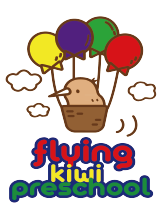 SMOKE-FREE POLICYRATIONALEFlying Kiwi Preschool have a completely smoke, alcohol and illegal substances - free environment, to promote healthy living and good habits for the kaiako and tamariki.TE WHĀRIKIWell-being/ Mana atua - Goal 1: Tamariki experience an environment where their health is promoted.PROCEDURESSmoking, e-smoking and vaping is not permitted in early childhood centres or on centre grounds.A notice stating that smoking and vaping within the premises is forbidden, will be displayed at the entrance .All team members are required to smoke (including vaping) off  the premises entirely and wash their hands and freshen their breath before attending to any tamaiti after smokingAny person entering the premises smoking will be required to extinguish the cigarette, pipe, etc. or they will be asked to leave.A copy of this policy is prominently displayed.Any complaints regarding this policy should be directed to the centre manager.This policy will comply with the Smoke - Free Environments Act, 1990 and will be reviewed annually.LINKS TO:Smoke-free Environments Act 1990.Date approved: Review date: 